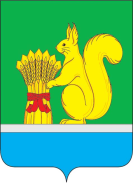 О награждении Благодарственным письмом Уржумской районной Думы Уржумского муниципального района Кировской области Девяткиной Татьяны Николаевны	В соответствии со статьей 25 Устава муниципального образования Уржумский муниципальный район Кировской области, Положением о Почетной грамоте и Благодарственном письме Уржумской районной Думы муниципального образования Уржумский муниципальный район Кировской области утвержденным решением Уржумской районной Думы от 27.05.2020 № 40/319, ходатайством Управления Федеральной налоговой службы по Кировской области, Уржумская районная Дума решила:           1.За многолетний добросовестный труд в налоговых органах, за заслуги в профессиональной деятельности, образцовое выполнение служебных обязанностей, безупречную и эффективную гражданскую службу, большой личный вклад в работу по мобилизации налогов и сборов во все уровни бюджетов, по защите экономических интересов государства на территории Уржумского района наградить Благодарственным письмом Уржумской районной Думы Уржумского муниципального района Кировской областиДевяткину Татьяну Николаевну, старшего государственного налогового инспектора отдела оказания государственных услуг №2, советника государственной гражданской службы Российской Федерации 3 класса Управления  Федеральной налоговой службы по Кировской области.2.Настоящее решение вступает в силу с момента его принятия и подлежит опубликованию в «Информационном бюллетене органов местного самоуправления Уржумского района Кировской области».Председатель Уржумской районной Думы                                                                         Л.Ю. Воробьева УРЖУМСКАЯ РАЙОННАЯ ДУМА ШЕСТОГО СОЗЫВАРЕШЕНИЕ28.11.2023                                                                                               № 21/181                                           г. Уржум, Кировской области